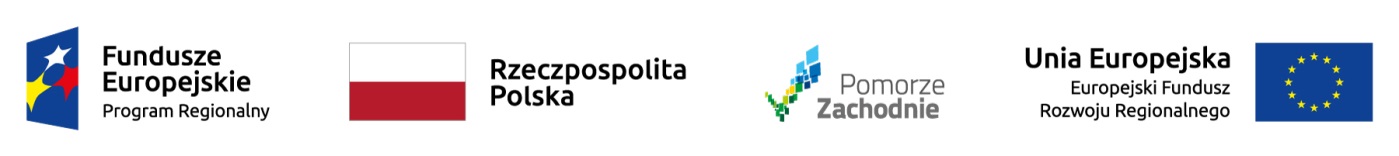 WNIOSEK O UDZIELENIE POMOCY DE MINIMIS
w ramach zadania Kompleksowa organizacja wyjazdowych misji gospodarczych w ramach projektu pozakonkursowego pn.: ”Wzmocnienie pozycji regionalnej gospodarki, Pomorze Zachodnie – Ster na innowacje”Wypełnia przedsiębiorca ubiegający się o udzielenie wsparcia:A. Informacje o przedsięwzięciuB.  Informacje o przedsiębiorcy:C. Udział w misji:D.  Oświadczenia przedsiębiorcyOświadczam, że:jestem świadomy odpowiedzialności karnej (art. 297 § 1 kodeksu karnego) za przedkładanie podrobionych, przerobionych, poświadczających nieprawdę albo nierzetelnych dokumentów oraz za składanie nierzetelnych, pisemnych oświadczeń, co do okoliczności o istotnym znaczeniu dla uzyskania wsparcia,nie byłam(-em) karana(-y) za przestępstwo skarbowe oraz korzystam w pełni z praw publicznych i posiadam pełną zdolność do czynności prawnych, zobowiązania wobec Urzędu Skarbowego i Zakładu Ubezpieczeń Społecznych reguluję w terminie oraz nie zalegam w opłacaniu składek na ubezpieczenie społeczne, ubezpieczenie zdrowotne, Fundusz Pracy i Fundusz Gwarantowanych Świadczeń Pracowniczych oraz podatków,nie pozostaję w stanie upadłości, pod zarządem komisarycznym, nie znajduję się w toku likwidacji, postępowania upadłościowego lub naprawczego,nie podlegam wykluczeniu z możliwości otrzymania środków europejskich na podstawie obowiązujących przepisów prawa,wobec przedsiębiorstwa, które reprezentuję nie orzeczono zakazu dostępu do środków funduszy europejskich,prowadzę działalność na terytorium Województwa Zachodniopomorskiego;  nie jestem podmiotem wykluczonym z możliwości otrzymania dofinansowania na podstawie:art. 207 ust. 4 ustawy z dnia 27 sierpnia 2009 r. o finansach publicznych (Dz.U. 2017, poz. 2077 t.j.),art. 12 ust. 1 pkt 1 ustawy z dnia 15 czerwca 2012 r. o skutkach powierzania wykonywania pracy cudzoziemcom przebywającym wbrew przepisom na terytorium Rzeczypospolitej Polskiej (Dz. U. z 2012 r., poz. 769),art. 9 ust. 1 pkt 2a ustawy z dnia 28 października 2002 r. o odpowiedzialności podmiotów zbiorowych za czyny zabronione pod groźbą kary (t.j. Dz.U. 2018 poz. 703),zapoznałem się z Regulaminem oceny i wyboru Wniosków w ramach Zadania „Organizacja indywidualnych misji wyjazdowych i udział w Targach” w ramach projektu pn.: „Wzmocnienie pozycji regionalnej gospodarki, Pomorze Zachodnie – Ster na innowacje” wraz z załącznikami do niego i akceptuję zasady i warunki w nim zawarte.……………………………………………..podpis osoby upoważnionejOświadczam, że*:mogę odzyskać podatek VAT od poniesionych wydatków kwalifikowanychnie mogę odzyskać w żaden sposób poniesionego kosztu podatku VAT, który został uznany za wydatek kwalifikowany w projekcie. Jednocześnie zobowiązuję się do zwrotu zrefundowanej w ramach projektu części poniesionego podatku VAT, jeżeli zaistnieją przesłanki umożliwiające odzyskanie tego podatku zgodnie z ustawą o podatku od towarów i usług z dnia 11 marca 2004 (Dz. U. 2004 nr 54 poz. 535, z późn. zm.)*niepotrzebne skreślić						……………………………………………..podpis osoby upoważnionej	* Informacja dotycząca danych osobowychZgodnie art. 13 ust. 1 i 2 ogólnego rozporządzenia o ochronie danych osobowych z dnia 27 kwietnia 2016 r. informujemy, że:1. Podanie danych osobowych w zgłoszeniu jest dobrowolne, przy czym ich niepodanie może uniemożliwić rozpatrzenie wniosku.2. Administratorem danych osobowych podanych w zgłoszeniu jest Województwo Zachodniopomorskie z siedzibą w Szczecinie przy ul. Korsarzy 34 (kod pocztowy: 70-540); 3. Kontakt do Inspektora Ochrony Danych: abi@wzp.pl;4. Dane osobowe zawarte w zgłoszeniu są zbierane w celu uzyskania wsparcia de minimis na udział w misji w ramach zadania Organizacja indywidualnych misji wyjazdowych i udział w targach organizowanych w ramach projektu współfinansowanego przez Unię Europejską z EFRR w ramach RPO WZ 2014-2020, Działanie 1.14 Wzmocnienie pozycji regionalnej gospodarki w wymiarze krajowym i międzynarodowym – projekt pn.: „Wzmocnienie pozycji regionalnej gospodarki, Pomorze Zachodnie – Ster na innowacje”.5. Dane osobowe zawarte w zgłoszeniu nie będą udostępnione podmiotom innym niż uprawnione na podstawie przepisów prawa.6. Dane osobowe zawarte w zgłoszeniu będą przechowywane do czasu zakończenia realizacji Regionalnego Programu Operacyjnego Województwa Zachodniopomorskiego 2014-2020 wydłużonego o okres wynikający z realizacji obowiązku archiwizacyjnego zgodnie z instrukcją kancelaryjną Urzędu Marszałkowskiego Województwa Zachodniopomorskiego.7. Osobie, której dane dotyczą przysługuje prawo dostępu do podanych danych osobowych, ich sprostowania, usunięcia lub ograniczenia przetwarzania, do wniesienia sprzeciwu wobec przetwarzania oraz prawo do przenoszenia danych osobowych zawartych w zgłoszeniu. Czynności tych można dokonać za pośrednictwem poczty elektronicznej na adres eksport@wzp.pl;8. W przypadku naruszenia prawa do ochrony danych osobowych osobie, której dane dotyczą przysługuje prawo wniesienia skargi do organu nadzorczego, którym jest Urząd Ochrony Danych Osobowych z siedzibą w Warszawie przy ul. Stawki 2 (kod pocztowy: 00-193).												Wyrażam zgodę na przetwarzanie moich danych osobowych do celów związanych z realizacją niniejszego projektu.							……………………………………………..podpis osoby upoważnionej						E.  Załączniki do Wniosku o udzielenie pomocy																			……………………………………………..podpis osoby upoważnionej	Data wpływu wnioskuNumer wnioskuA.1  Tytuł Wyjazd na Międzynarodowe Targi Spożywcze SIAL Paryż 2022A.2  Termin (wydarzenia)A.2  Termin (wydarzenia)A.2  Termin (wydarzenia)A.2  Termin (wydarzenia)A.2  Termin (wydarzenia)A.2  Termin (wydarzenia)14-17 października 202214-17 października 202214-17 października 202214-17 października 202214-17 października 202214-17 października 2022A.3  Miejsce A.3  Miejsce A.3  Miejsce A.3  Miejsce A.3  Miejsce A.3  Miejsce MiastoParyżKrajFrancjaKontynentEuropaA.4  Opis przedsięwzięcia: A.4  Opis przedsięwzięcia: A.4  Opis przedsięwzięcia: A.4  Opis przedsięwzięcia: A.4  Opis przedsięwzięcia: A.4  Opis przedsięwzięcia: Wyjazd na Targi SIAL Paryż 2022 dedykowana jest firmom działającym w branży spożywczej. Przedsięwzięcie ma na celu zapewnienie możliwości poszerzenia grona klientów dla firm z województwa które planujących eksportować swoje usługi i produkty branżowe. Wyjazd ma dać także możliwość poznania trendów na rynku branżowym . Całkowita wartość przedsięwzięcia oraz wnioskowana kwota pomocy de minimis będzie dokładnie znana w momencie zamknięcia rekrutacji jednak nie powinna przekroczyć wpisanej wnioskowanej kwoty. Wyjazd na Targi SIAL Paryż 2022 dedykowana jest firmom działającym w branży spożywczej. Przedsięwzięcie ma na celu zapewnienie możliwości poszerzenia grona klientów dla firm z województwa które planujących eksportować swoje usługi i produkty branżowe. Wyjazd ma dać także możliwość poznania trendów na rynku branżowym . Całkowita wartość przedsięwzięcia oraz wnioskowana kwota pomocy de minimis będzie dokładnie znana w momencie zamknięcia rekrutacji jednak nie powinna przekroczyć wpisanej wnioskowanej kwoty. Wyjazd na Targi SIAL Paryż 2022 dedykowana jest firmom działającym w branży spożywczej. Przedsięwzięcie ma na celu zapewnienie możliwości poszerzenia grona klientów dla firm z województwa które planujących eksportować swoje usługi i produkty branżowe. Wyjazd ma dać także możliwość poznania trendów na rynku branżowym . Całkowita wartość przedsięwzięcia oraz wnioskowana kwota pomocy de minimis będzie dokładnie znana w momencie zamknięcia rekrutacji jednak nie powinna przekroczyć wpisanej wnioskowanej kwoty. Wyjazd na Targi SIAL Paryż 2022 dedykowana jest firmom działającym w branży spożywczej. Przedsięwzięcie ma na celu zapewnienie możliwości poszerzenia grona klientów dla firm z województwa które planujących eksportować swoje usługi i produkty branżowe. Wyjazd ma dać także możliwość poznania trendów na rynku branżowym . Całkowita wartość przedsięwzięcia oraz wnioskowana kwota pomocy de minimis będzie dokładnie znana w momencie zamknięcia rekrutacji jednak nie powinna przekroczyć wpisanej wnioskowanej kwoty. Wyjazd na Targi SIAL Paryż 2022 dedykowana jest firmom działającym w branży spożywczej. Przedsięwzięcie ma na celu zapewnienie możliwości poszerzenia grona klientów dla firm z województwa które planujących eksportować swoje usługi i produkty branżowe. Wyjazd ma dać także możliwość poznania trendów na rynku branżowym . Całkowita wartość przedsięwzięcia oraz wnioskowana kwota pomocy de minimis będzie dokładnie znana w momencie zamknięcia rekrutacji jednak nie powinna przekroczyć wpisanej wnioskowanej kwoty. Wyjazd na Targi SIAL Paryż 2022 dedykowana jest firmom działającym w branży spożywczej. Przedsięwzięcie ma na celu zapewnienie możliwości poszerzenia grona klientów dla firm z województwa które planujących eksportować swoje usługi i produkty branżowe. Wyjazd ma dać także możliwość poznania trendów na rynku branżowym . Całkowita wartość przedsięwzięcia oraz wnioskowana kwota pomocy de minimis będzie dokładnie znana w momencie zamknięcia rekrutacji jednak nie powinna przekroczyć wpisanej wnioskowanej kwoty. A.5 Wartość przedsięwzięcia (koszt całościowy udziału w wydarzeniu)A.5 Wartość przedsięwzięcia (koszt całościowy udziału w wydarzeniu)A.5 Wartość przedsięwzięcia (koszt całościowy udziału w wydarzeniu)A.5 Wartość przedsięwzięcia (koszt całościowy udziału w wydarzeniu)A.5 Wartość przedsięwzięcia (koszt całościowy udziału w wydarzeniu)A.5 Wartość przedsięwzięcia (koszt całościowy udziału w wydarzeniu)Około 250 000,00 plnOkoło 250 000,00 plnOkoło 250 000,00 plnOkoło 250 000,00 plnOkoło 250 000,00 plnOkoło 250 000,00 plnA.6 Koszty kwalifikowaneA.6 Koszty kwalifikowaneA.6 Koszty kwalifikowaneA.6 Koszty kwalifikowaneA.6 Koszty kwalifikowaneA.6 Koszty kwalifikowaneWydatki poniesione w związku z organizacją transportu na miejsce docelowe wydarzeniaWydatki poniesione w związku z noclegami oraz wyżywieniem Wydatki związane z zakupem biletów wstępu na imprezy targowo-wystawiennicze Wydatki dotyczące spotkań biznesowych związane ze wskazanym wydarzeniemWydatki związane z ubezpieczeniem Wydatki poniesione w związku z organizacją transportu na miejsce docelowe wydarzeniaWydatki poniesione w związku z noclegami oraz wyżywieniem Wydatki związane z zakupem biletów wstępu na imprezy targowo-wystawiennicze Wydatki dotyczące spotkań biznesowych związane ze wskazanym wydarzeniemWydatki związane z ubezpieczeniem Wydatki poniesione w związku z organizacją transportu na miejsce docelowe wydarzeniaWydatki poniesione w związku z noclegami oraz wyżywieniem Wydatki związane z zakupem biletów wstępu na imprezy targowo-wystawiennicze Wydatki dotyczące spotkań biznesowych związane ze wskazanym wydarzeniemWydatki związane z ubezpieczeniem Wydatki poniesione w związku z organizacją transportu na miejsce docelowe wydarzeniaWydatki poniesione w związku z noclegami oraz wyżywieniem Wydatki związane z zakupem biletów wstępu na imprezy targowo-wystawiennicze Wydatki dotyczące spotkań biznesowych związane ze wskazanym wydarzeniemWydatki związane z ubezpieczeniem Wydatki poniesione w związku z organizacją transportu na miejsce docelowe wydarzeniaWydatki poniesione w związku z noclegami oraz wyżywieniem Wydatki związane z zakupem biletów wstępu na imprezy targowo-wystawiennicze Wydatki dotyczące spotkań biznesowych związane ze wskazanym wydarzeniemWydatki związane z ubezpieczeniem Wydatki poniesione w związku z organizacją transportu na miejsce docelowe wydarzeniaWydatki poniesione w związku z noclegami oraz wyżywieniem Wydatki związane z zakupem biletów wstępu na imprezy targowo-wystawiennicze Wydatki dotyczące spotkań biznesowych związane ze wskazanym wydarzeniemWydatki związane z ubezpieczeniem A.7 Wnioskowana kwota pomocyA.7 Wnioskowana kwota pomocyA.7 Wnioskowana kwota pomocyA.7 Wnioskowana kwota pomocyA.7 Wnioskowana kwota pomocyA.7 Wnioskowana kwota pomocyOkoło 10 000,00 plnOkoło 10 000,00 plnOkoło 10 000,00 plnOkoło 10 000,00 plnOkoło 10 000,00 plnOkoło 10 000,00 plnA.8 Źródła finansowania przedsięwzięciaA.8 Źródła finansowania przedsięwzięciaA.8 Źródła finansowania przedsięwzięciaA.8 Źródła finansowania przedsięwzięciaA.8 Źródła finansowania przedsięwzięciaA.8 Źródła finansowania przedsięwzięciaProjekt pn.: „II Wzmocnienie pozycji regionalnej gospodarki, Pomorze Zachodnie – Ster na innowacje” realizowany w ramach Regionalnego Programu Operacyjnego Województwa Zachodniopomorskiego 2014-2020, Oś Priorytetowa I Gospodarka, Innowacje, Nowoczesne Technologie, Działanie 1.14 Wzmocnienie pozycji regionalnej gospodarki w wymiarze krajowym i międzynarodowym.Projekt pn.: „II Wzmocnienie pozycji regionalnej gospodarki, Pomorze Zachodnie – Ster na innowacje” realizowany w ramach Regionalnego Programu Operacyjnego Województwa Zachodniopomorskiego 2014-2020, Oś Priorytetowa I Gospodarka, Innowacje, Nowoczesne Technologie, Działanie 1.14 Wzmocnienie pozycji regionalnej gospodarki w wymiarze krajowym i międzynarodowym.Projekt pn.: „II Wzmocnienie pozycji regionalnej gospodarki, Pomorze Zachodnie – Ster na innowacje” realizowany w ramach Regionalnego Programu Operacyjnego Województwa Zachodniopomorskiego 2014-2020, Oś Priorytetowa I Gospodarka, Innowacje, Nowoczesne Technologie, Działanie 1.14 Wzmocnienie pozycji regionalnej gospodarki w wymiarze krajowym i międzynarodowym.Projekt pn.: „II Wzmocnienie pozycji regionalnej gospodarki, Pomorze Zachodnie – Ster na innowacje” realizowany w ramach Regionalnego Programu Operacyjnego Województwa Zachodniopomorskiego 2014-2020, Oś Priorytetowa I Gospodarka, Innowacje, Nowoczesne Technologie, Działanie 1.14 Wzmocnienie pozycji regionalnej gospodarki w wymiarze krajowym i międzynarodowym.Projekt pn.: „II Wzmocnienie pozycji regionalnej gospodarki, Pomorze Zachodnie – Ster na innowacje” realizowany w ramach Regionalnego Programu Operacyjnego Województwa Zachodniopomorskiego 2014-2020, Oś Priorytetowa I Gospodarka, Innowacje, Nowoczesne Technologie, Działanie 1.14 Wzmocnienie pozycji regionalnej gospodarki w wymiarze krajowym i międzynarodowym.Projekt pn.: „II Wzmocnienie pozycji regionalnej gospodarki, Pomorze Zachodnie – Ster na innowacje” realizowany w ramach Regionalnego Programu Operacyjnego Województwa Zachodniopomorskiego 2014-2020, Oś Priorytetowa I Gospodarka, Innowacje, Nowoczesne Technologie, Działanie 1.14 Wzmocnienie pozycji regionalnej gospodarki w wymiarze krajowym i międzynarodowym.B.1  Nazwa przedsiębiorcy B.1  Nazwa przedsiębiorcy B.1  Nazwa przedsiębiorcy B.2  Nazwisko i imię oraz stanowisko osoby / osób upoważnionej do reprezentowania podmiotuB.2  Nazwisko i imię oraz stanowisko osoby / osób upoważnionej do reprezentowania podmiotuB.2  Nazwisko i imię oraz stanowisko osoby / osób upoważnionej do reprezentowania podmiotuB.3  Adres siedziby, zgodnie z dokumentami rejestrowymi(ulica, nr domu, kod, miejscowość, gmina, województwo)B.3  Adres siedziby, zgodnie z dokumentami rejestrowymi(ulica, nr domu, kod, miejscowość, gmina, województwo)B.3  Adres siedziby, zgodnie z dokumentami rejestrowymi(ulica, nr domu, kod, miejscowość, gmina, województwo)B.4  Adres do korespondencji (jeżeli jest inny niż adres siedziby) (ulica, nr domu, kod, miejscowość, gmina, województwo)B.4  Adres do korespondencji (jeżeli jest inny niż adres siedziby) (ulica, nr domu, kod, miejscowość, gmina, województwo)B.4  Adres do korespondencji (jeżeli jest inny niż adres siedziby) (ulica, nr domu, kod, miejscowość, gmina, województwo)B.5  Numer telefonu (z numerem kierunkowym, jeśli  stacjonarny)B.5  Numer telefonu (z numerem kierunkowym, jeśli  stacjonarny)B.5  Numer telefonu (z numerem kierunkowym, jeśli  stacjonarny)B.6  Adres e-mail, adres strony internetowejB.6  Adres e-mail, adres strony internetowejB.6  Adres e-mail, adres strony internetowejB.7  Numer KRS lub numer EDGB.7  Numer KRS lub numer EDGB.7  Numer KRS lub numer EDGB.8  REGONB.8  REGONB.9  NIPB.10 Kody PKDB.10 Kody PKDB.10 Kody PKDB.11  Charakterystyka prowadzonej działalności (opis głównych obszarów działalności, produkowanych wyrobów lub usług)B.11  Charakterystyka prowadzonej działalności (opis głównych obszarów działalności, produkowanych wyrobów lub usług)B.11  Charakterystyka prowadzonej działalności (opis głównych obszarów działalności, produkowanych wyrobów lub usług)B.11  Dane osoby do kontaktuB.11  Dane osoby do kontaktuB.11  Dane osoby do kontaktuImię i nazwiskoTelefon kontaktowyE-mailB.12 Dane osób zgłoszonych do udziału w misji B.12 Dane osób zgłoszonych do udziału w misji B.12 Dane osób zgłoszonych do udziału w misji Imię i Nazwisko osoby 1.StanowiskoTelefon kontaktowyE-mailImię i Nazwisko  osoby 2.StanowiskoTelefon kontaktowyE-mailC.1 Jakie są oczekiwane rezultaty uczestnictwa w  misji? C.1 Jakie są oczekiwane rezultaty uczestnictwa w  misji? C.1 Jakie są oczekiwane rezultaty uczestnictwa w  misji? C.2 Z jakiego typu partnerami przedsiębiorstwo chce nawiązać współpracę w trakcie misji? 
(wymienić branże/ profil działalności / nazwy firm minimum 3 podmiotów w celu umówienia spotkań B2B)C.2 Z jakiego typu partnerami przedsiębiorstwo chce nawiązać współpracę w trakcie misji? 
(wymienić branże/ profil działalności / nazwy firm minimum 3 podmiotów w celu umówienia spotkań B2B)C.2 Z jakiego typu partnerami przedsiębiorstwo chce nawiązać współpracę w trakcie misji? 
(wymienić branże/ profil działalności / nazwy firm minimum 3 podmiotów w celu umówienia spotkań B2B)C.3 Czy przedsiębiorstwo na dzień składania wniosku prowadzi działalność eksportową, w tym uzyskuje przychody z eksportu produktu/usługi będących przedmiotem eksportu?C.3 Czy przedsiębiorstwo na dzień składania wniosku prowadzi działalność eksportową, w tym uzyskuje przychody z eksportu produktu/usługi będących przedmiotem eksportu?C.3 Czy przedsiębiorstwo na dzień składania wniosku prowadzi działalność eksportową, w tym uzyskuje przychody z eksportu produktu/usługi będących przedmiotem eksportu?TAKNIEUwaga: jeśli tak wymień kraje do jakich eksportuje Uwaga: jeśli tak wymień kraje do jakich eksportuje C.3 Czy przedsiębiorstwo posiada profesjonalne materiały informacyjno-promocyjne w języku obcym zawierające ofertę przedsiębiorcy w wersji papierowej lub elektronicznej? (prezentacja/broszura/ulotka/filmik etc.)?C.3 Czy przedsiębiorstwo posiada profesjonalne materiały informacyjno-promocyjne w języku obcym zawierające ofertę przedsiębiorcy w wersji papierowej lub elektronicznej? (prezentacja/broszura/ulotka/filmik etc.)?C.3 Czy przedsiębiorstwo posiada profesjonalne materiały informacyjno-promocyjne w języku obcym zawierające ofertę przedsiębiorcy w wersji papierowej lub elektronicznej? (prezentacja/broszura/ulotka/filmik etc.)?TAKNIEUwaga: jeśli tak prosimy o dołączenie przykładowej publikacji w wersji papierowej lub przesłanie wersji elektronicznej na adres mailowy: eksport@wzp.plUwaga: jeśli tak prosimy o dołączenie przykładowej publikacji w wersji papierowej lub przesłanie wersji elektronicznej na adres mailowy: eksport@wzp.plProszę zaznaczyć odpowiednio „X” przy załączniku, który został załączonyProszę zaznaczyć odpowiednio „X” przy załączniku, który został załączonyKopia wpisu z dokumentu rejestrowego (KRS lub CEIDG)Formularz informacji przedstawionych przy ubieganiu się o pomoc de minimisOświadczenie przedsiębiorcy o wielkości otrzymanej pomocy de minimis Pełnomocnictwo/a do podpisywania dokumentów